ANEXO 3INFORME DE INICIATIVA - NO. …./2020TÍTULO DE LA INICIATIVA: ________________________________________PAÍS/ES PARTICIPANTE/S: ________________________________________INSTITUCIÓN/ES PARTICIPANTE/ES: ________________________________FECHA DE PRESENTACIÓN DEL INFORME: ______________________________(DD/MM/AA)Se deberá adjuntar al Informe productos audiovisuales de la experiencia (fotos, videos, entrevistas, notas de prensa, etc.)1. OBJETIVOS Y RESULTADOS DE LA INICIATIVA2. VALORACIÓN DE LA IMPLEMENTACIÓN (Detallar el conocimiento adquirido con la implementación de la iniciativa).(Descripción de las actividades desarrolladas; detallar logros y valor agregado; resaltar los resultados no esperados (en caso que aplique); incluir punto de vista y valoración de los participantes).3. OPORTUNIDADES DE MEJORA (Detallar las dificultades que se pudieron haber encontrado en las actividades, desde el punto de vista de la planificación, así como de implementación y resultados obtenidos).4. CONTINUIDAD Y SEGUIMIENTO (Completar en caso de que se hayan identificado acciones a implementar para continuar con el fortalecimiento institucional  y/o compartir la experiencia a través de acciones de cooperación).(Por ej. Se acordó la realización de videoconferencias para continuar con los intercambios iniciados y se desarrollará un proyecto bilateral a ser considerado.](Adicionalmente, describir en qué medida la propuesta aporta al desarrollo y fortalecimiento de la Cooperación Sur Sur y/o la manera en que se prevé que el resultado de esa actividad pueda ser compartido en el futuro con otros países).5. APRENDIZAJES Y RECOMENDACIONES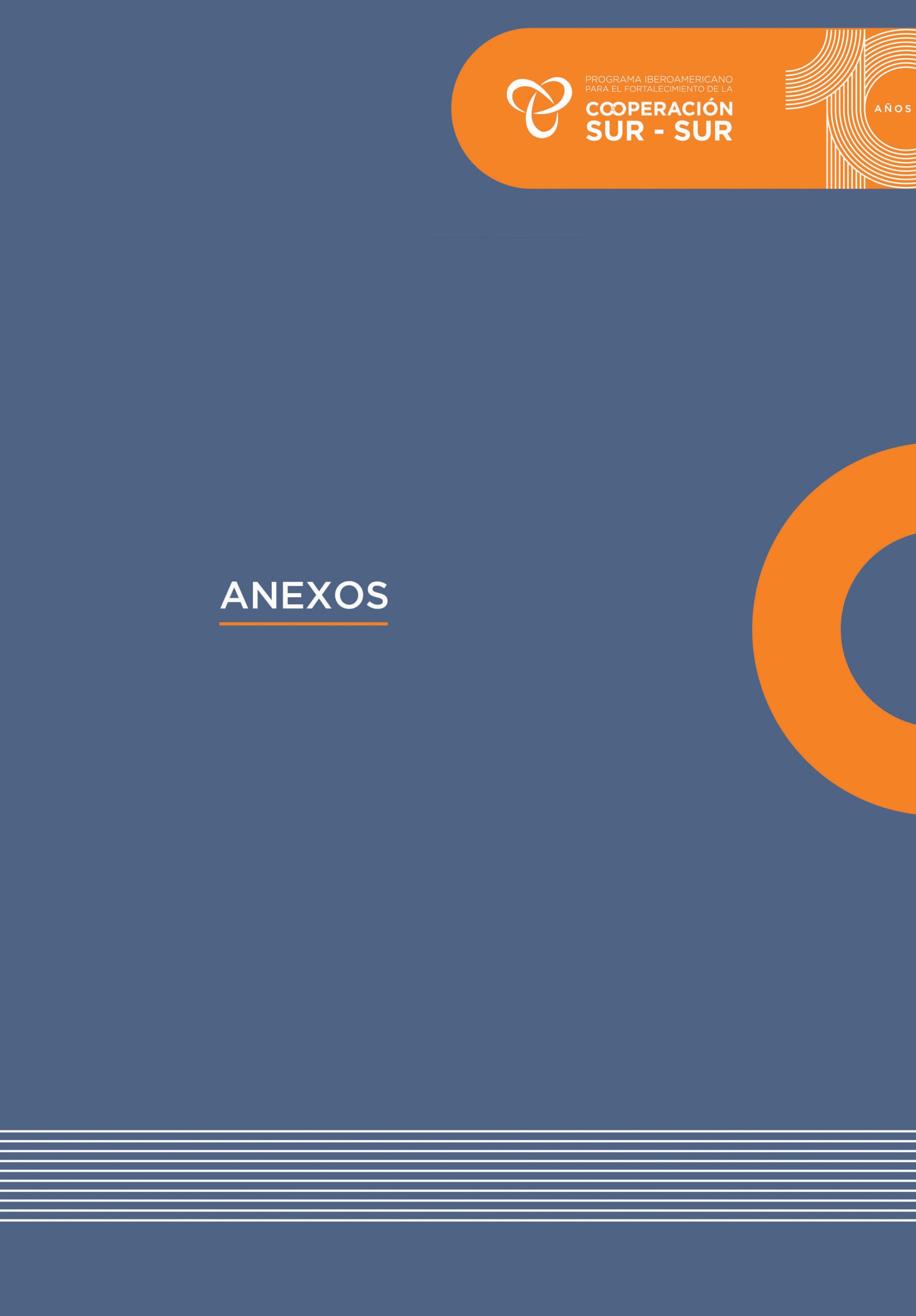 